Copa Ibérica de regularidad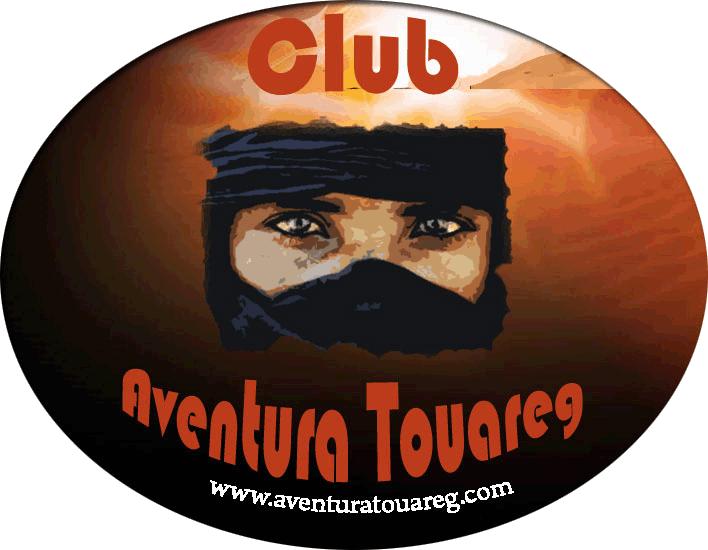 R E G L A M E N T O

Art. 1- ORGANIZACIÓN 

1.1- Club aventura touareg y la FRM  organizan el sábado 6 de junio de 2015, un ruta turística  para motos trail que conjugará navegación y regularidad  denominada 1º Gran premio Trail LA RIOJA


1.2 - Dirección de la ruta y responsable de Seguridad Vial: 
Cronometraje: Anube sport 
Art.2. DEFINICION DE LA PRUEBA.1. Se trata de eventos de navegación en moto en los que no se establecerá clasificación en función del tiempo empleado para realizar el recorrido si no en el paso correcto por los controles de paso, controles fotográficos… etc.
2.1.- Los controles en  zonas de regularidad  serán siempre a velocidades inferiores a  y legales en función de la via

2.2.- Los participantes deberán respetar, durante todo el recorrido de la prueba, las normas del Reglamento General de Circulación y de los reglamentos aplicables a éste evento.Art. 3. VEHÍCULOS ADMITIDOS 

3.1- Serán admitidos a participar toda moto/quad buggie que cumpla con el código de circulación vigente ( ruidos, ITV, emisiones, luces..)

3.2- Los vehículos deberán cumplir las normativas vigentes para su circulación por las vías públicas. Antes del inicio de la prueba,   podrá efectuar un control técnico y administrativo de los vehículos, en el que se exigirá, como mínimo, Permiso de Circulación, ITV y Seguro Obligatorio del vehículo, así como el Permiso de Conducción del conductor. Los participantes extranjeros, deberán acreditar la validez de su seguro y permiso de conducción en España. 

3.3- El organizador podrá limitar el número de inscritos en esta ocasión el limite es de 100 participantes3.4- Todos los vehículos deben presentarse en correcto estado. 
3.5 – El recorrido será mayormente  offroad con lo cual son necesarios los neumáticos con tacos
Art. 4. PARTICIPANTES ADMITIDOS4.1- Serán admitidos a participar: 
- Como conductores, todos aquellos poseedores de un permiso de conducir en vigor correspondiente a la categoría de su vehículo, válido para el territorio español.

4.2- Sólo podrá ocupar el vehículo, el conductor legalmente inscrito. 
Éste puntuará en las distintas clasificaciones, según efectúe su inscripción

4.3- Los participantes están obligados, en todo momento a respetar el código de la circulación y el presente reglamento, así como las instrucciones de los miembros de la organización. El incumplimiento, de ésta o alguna otra norma puede dar lugar a la exclusión del equipo participante, perdiendo éste todos los derechos. 
4.4 – Para la categoría Roadbook sólo se podrá usar como equipo de medición ajeno al de la propia moto  Cuentakilómetros de bicicleta ( 2 como máximo) equipos ICO, Trailtech, Touratech No podrán llevar GPS , Teléfono , PDA a similares ni asistentes de cálculo de distancia  Para la categoría Tripy la organización  facilitará el alquiler de los mismos con coste a negociar El uso de gps pdas o cualquier dispositivo susceptible de grabar un track queda totalmente prohibido y sera causa de EXCLUSION AUTOMATICAArt. 5. SEGUROS 

5.1- Además del seguro obligatorio que se exigirá a cada vehículo, la organización tiene contratado, un seguro garantizando las responsabilidades civiles que pudieran incumbirle derivadas de la celebración del evento, por un límite de 600.000 euros 

Art. 6. PLACAS Y DORSALES 

6.1.- La organización entregará a cada equipo un dorsal con el número otorgado. Dichas placa deberán colocarse en lugar bien visible, en la parte delantera 


6.3.- La organización se reserva el derecho de hacer figurar una o varias publicidades sobre los vehículos. Los números de competición y  las placas del evento  están reservados exclusivamente para la publicidad del organizador. 
Los participantes no podrán rehusar ésta publicidad ni la facultativa de la organización. 

Art. 7. INSCRIPCIONES 

7.1- Todas las inscripciones se deberán realizar  al e-mail murchi aventuratouareg.com o en la web www.aventuratouareg.com
Teléfono de contacto:   659-87.25.84
7.2- En toda inscripción deberán figurar: 
- Nombre, domicilio, DNI o Pasaporte y número de teléfono del conductor 
- Club al que pertenecen. (No obligatorio). 
- Marca, modelo, color y año de matriculación del vehículo. 
- ITV y Seguro Obligatorio del vehículo. 
- Justificante del ingreso de los derechos de inscripción. 
- Categoría en la que participan.

7.3- Toda la información de la prueba se podrá consultar en las webs colaboradoras.7.4- Los derechos de inscripción se fijan en 60 € por vehiculo, que deberán ser ingresados en el nº de cuenta ES94-2038-7431-0160-0000-6704   ordenante: nombre del conductor Concepto: matrícula. 

7.5- Una vez cerrado el plazo de inscripción, los cambios en el equipo (conductor o vehiculo) deberán ser expresamente autorizados por la organización. 



7.7- Por el mero hecho de firmar el boletín de inscripción, todo el equipo se somete a las disposiciones del presente Reglamento Particular 


Art. 8. DESARROLLO DE LA PRUEBA 

8.1- La prueba consta de una etapa dividida en dos secciones y  8 especiales de regularidad, que discurrirá por la provincia de LA RIOJA y , tendrá un recorrido aproximado de    

Art. 9. VERIFICACIONES 

9.1.- Quedan prohibidos el uso de GPS ,PDA, Telefono… en TODAS LAS CATEGORIAS 

9.2.- En cualquier momento, durante el transcurso el evento, podrán efectuarse controles sobre la legalidad de los equipos participantes. 

9.3.- Verificaciones técnicas: Permitirán comprobar, al menos, la identificación del vehículo y que el mismo se corresponda con los datos de la inscripción.Art. 10. RECORRIDO 

10.1.- Éste tipo de  eventos se compone  de Etapas, Secciones, Sectores, Tramos de clasificación y Tramos de enlace. 
Etapa: Cada una de las partes del recorrido separadas por una parada de al menos 9 horas. 


Tramo de clasificación: Parte del recorrido en la cual se medirá la regularidad de los participantes, penalizando tanto el adelanto como el retraso sobre la media impuesta. 

Tramo de enlace: Parte del recorrido entre la salida del evento y el comienzo del primer tramo de clasificación; o entre dos tramos de clasificación; o entre el final del último tramo de clasificación y el final de la sección o del evento. 

10.2.- Durante todo el evento, deberá ocupar el vehículo el miembro del equipo legalmente inscrito, que deberá respetar íntegramente el recorrido indicado en el Libro de Ruta, salvo decisión en contra de la dirección del evento. 

10.3.- Las reparaciones efectuadas por el propio equipo, están autorizadas durante el desarrollo del evento. 

Art. 11. CRONOMETRAJE 

11.1- El cronometraje se realizará al segundo, con desprecio de la fracción y se tomará, como referencia, el paso del extremo delantero del vehículo por el control de regularidad. El valor del CERO o paso correcto se alargará 3 seg es decir si el tiempo de paso es 1:25:17   penalizará 0 el paso en 1:25:17, 1:25:18, 1:29:19,

11.2- Los puestos de control, comenzarán a funcionar 5 minutos antes de la hora ideal de paso del primer equipo y salvo decisión contraria de la dirección del evento, dejarán de funcionar 15 minutos después de la hora ideal de cada participanteideal de paso del último equipo 
Art. 12. RECLAMACIONES 

12.1- Las reclamaciones serán efectuadas por el piloto en cualquier momento de la ruta, mediante escrito dirigido al director de la prueba y acompañando de 50 €  fianza. El plazo de presentación acabará 30 minutos después de la publicación de la clasificación. El importe de la fianza se devolverá al reclamante, caso de ser aceptada su reclamación, en caso contrario, quedará a beneficio de la organización. 

Art. 13. PREMIOS Y TROFEOS 

13.1- La organización, otorgará trofeos, al menos, a los tres primeros clasificados  de cada categoria
Art. 14. OFICINA DEL RALLYE 

La oficina estará situada en el parking edificio federaciones (pabellón deportivo las gaunas) Logroño coordenadasArt. 15. PENALIZACIONES


Art. 16. DISPOSICIÓN FINAL 

16.1- Para cualquier otra cuestión, consultar a la organización
NOTA. Se ruega a todos los todos los participantes que utilicen el formulario de inscripción    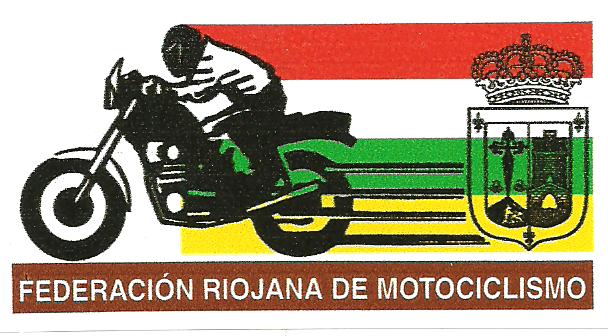 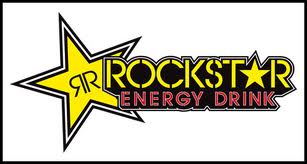 PROGRAMA HORARIO 


01-04-2015 
08:00 H. Apertura de inscripciones.04-06-2015, Jueves 
20:00 H. Cierre de inscripciones..05-06-2015, Viernes18:00 publicación de la lista definitiva de inscritos en las páginas Web colaboradoras.De 19:00 a 21:00 verificaciones administrativas y tecnicas entrega road-booke instalacion Tripy06-06-2015, Sábado 
De 08:00 a 10:00 h. Verificaciones administrativas y técnicas en la oficina11:00h. Hora limite de presentación en el parque cerrado11:30h. Briefing en el parque cerrado 
12:00 h. Salida 
19:00 h. Llegada 20:00 h. Publicación  de resultados   h. Entrega de Trofeos y recuerdos 01.- Por cada segundo de adelanto o retraso en cada Control Horario de Parada Obligatoria a partir del minuto ideal de paso 1 punto02.- Por cada segundo de adelanto o retraso en cada Control de Regularidad1 punto03.- Por no pasar por un Control de Paso Obligatorio1000 puntos04.- Por detención voluntaria a la vista de un Control de Regularidad en un Tramo de clasificación, denunciada por la organización100 puntos05.- Infracción al Código de la Circulación, denunciada por la autoridad competente o por la Dirección del eventoExclusión06.- Perdida de una placa del evento60 puntos07.- Pérdida de un dorsal del evento60 puntos08.- Pérdida de un dorsal que impida la identificación del participante al paso por los Controles o pérdida de ambos dorsales900 puntos09.- Pérdida, modificación o tachadura en el Carnet de ControlExclusión10.- Remolque o transporte del vehículo durante parte del recorridoExclusión11.- Penetrar en una zona de control por dirección distinta a la prevista en el Libro de Ruta o volver a atravesar o entrar una vez visado el Carnet de Control. La Dirección del evento podrá acordar sustituir esta penalización por una equivalente a 15 minutos900 puntos12.- Bloquear el paso a otros vehículos o dejar detenido el vehículo de forma que constituya peligroExclusión13.- No obedecer las instrucciones de la Dirección del eventoExclusión14.- No entregar el Carnet de Control a requerimiento del Organizador:Exclusión15.- AbandonoExclusión16.- Ir a bordo del vehículo participante cualquier persona adicionalExclusión17.- No pasar por cualquiera de los controles horarios y de paso1000 puntos18.- Mantener una conducta o comportamiento descortés o irrespetuosa hacia la Dirección del evento, hacia los miembros del Comité organizador o hacia el resto de participantes, antes y durante la celebración del eventoExclusión19.- No ofrecer su auxilio a otros participantes en situación de socorro:Exclusión20.-  Por cada minuto de retraso en la presentación en el Parque de salida10 puntos     21.-    Circular en sentido contrario o no seguir el itinerario del rutómetro denunciado por un comisario o la organización900 puntos22.-Disponer de un sistema o vehiculo de asistencia, utilizar ayuda exterior organizada o utilizar todo instrumento de señalización sobre la posición de un puesto de controlExclusión23.-Portar a bordo del vehiculo o de los participantes, instrumentación o aparatos no permitidos por el reglamentoExclusión del certamen24.-La presencia de algún miembro de los equipos participantes  en los tramos cronometrados el día del rallye antes de la salida oficial de la pruebaExclusión del rallye25.-El préstamo del rutómetro a personas ajenas a la prueba el día del rallyeExclusión del rallye